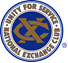 THE EXCHANGE CLUB OF IRVINEPRESENTS THE32nd ANNUAL EXCELLENCE IN TEACHING AWARDS BANQUETFriday, April 27, 20185:00PM – 9:00PMIrvine Marriott Hotel18000 Von Karman Avenue, Irvine, CaliforniaForty-one Irvine Unified School District teachers will be selected by their peers to be honored as representatives of their schools and educational programs.  More than 700 community members will be in attendance to show their appreciation of the important job teachers have in molding our future leaders.Full Table Sponsor	$550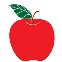 Includes 6 seats; Event Program Recognition; Table signageLIMITED NUMBER OF SPONSORSHIPS AVAILABLE------------------------------------------------------------------------------------------------------------------------------------------------------------------	Name___________________________________________________________________________	Company Name___________________________________________________________________	Address_________________________________________________________________________	City____________________________________State_________________Zip_________________	Business Phone_______________________Email_______________________________________	Sponsor Level  ___ Full Table	MAKE CHECKS PAYABLE TO:  Exchange Club of Irvine	MAIL CHECKS TO:	Exchange Club of Irvine				Attn: Excellence in Teaching / Vicki Harris				c/o First Foundation Bank				24181 Ronda del Rossmoor				Laguna Hills, CA 92653For additional information or to register by email or phone, contact Vicki Harris at: vickiharristoy@gmail.com – 949.860.4626